CRITÉRIOS CLASSIFICAÇÃO GERAL:a) Nº de pontos, b) Confronto direto, c) Nº de Vitórias, d) Saldo de gols, e) Gols sofridos, f) Gols marcados, g) Critério disciplinar h) Sorteio. 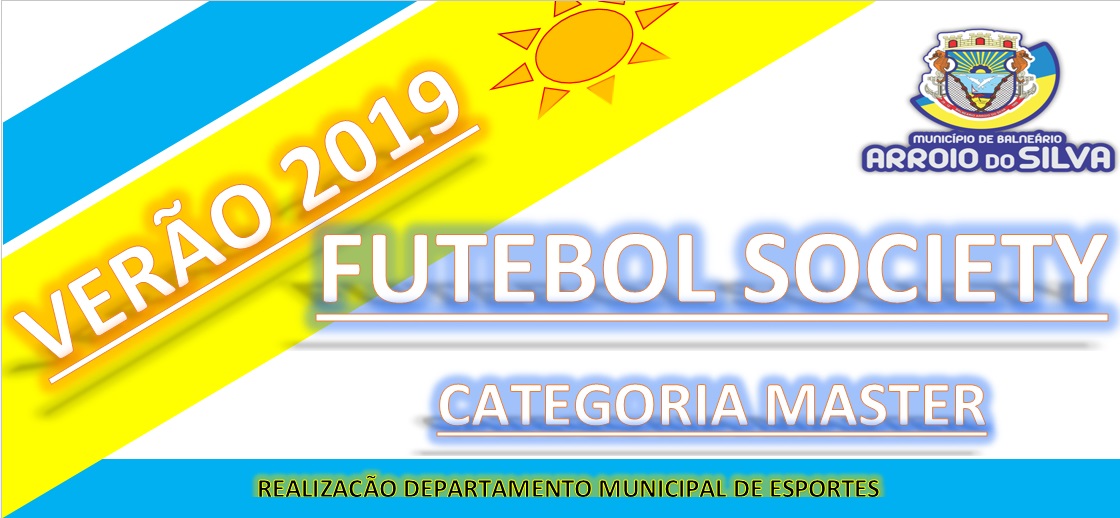 DEPARTAMENTO MUNICIPAL DE ESPORTESTABELA DE CLASSIFICAÇÃO CHAVES  1ª FASE DEPARTAMENTO MUNICIPAL DE ESPORTESDEPARTAMENTO MUNICIPAL DE ESPORTESTABELA DE CLASSIFICAÇÃO GERAL 1ª FASETABELA DE CLASSIFICAÇÃO GERAL 1ª FASETABELA DE CLASSIFICAÇÃO GERAL 1ª FASETABELA DE CLASSIFICAÇÃO GERAL 1ª FASETABELA DE CLASSIFICAÇÃO GERAL 1ª FASETABELA DE CLASSIFICAÇÃO GERAL 1ª FASETABELA DE CLASSIFICAÇÃO GERAL 1ª FASEDEPARTAMENTO MUNICIPAL DE ESPORTESDEPARTAMENTO MUNICIPAL DE ESPORTESDEPARTAMENTO MUNICIPAL DE ESPORTESCHAVE ÚNICACHAVE ÚNICAJOGOSJOGOSJOGOSJOGOSTPGPGCSGCLASSCHAVE ÚNICACHAVE ÚNICA1º2º3º4ºTPGPGCSGCLASSCESTA BÁSICA TIA VENA/ IMASCESTA BÁSICA TIA VENA/ IMAS01030301081407071ºFAMILIA / ATEC / BAL. ARROIO DO SILVAFAMILIA / ATEC / BAL. ARROIO DO SILVA03000003061510052ºRESTAURANTE NAZARIO / SAPIRANGARESTAURANTE NAZARIO / SAPIRANGA01010003050909003ºSNW/MEDEIROS/ÓTICA MACIELSNW/MEDEIROS/ÓTICA MACIEL03010000040614-084ºEC CÉU AZULEC CÉU AZUL00000301040812-045º